THSWPA REGION I2024 REGIONAL CHAMPIONSHIPSBSHS Steer GYM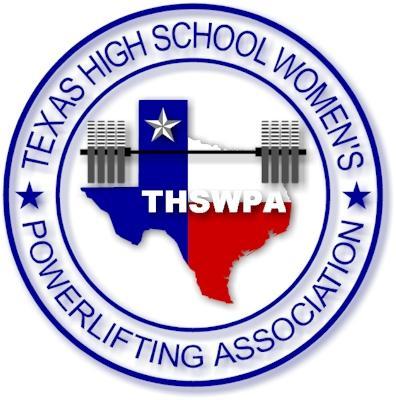 707 E 11 Place Big Spring, TXENTRY FEE $35 PER LIFTERCHECKS PAYABLE TO BSHS Athletics r1 regional meet itineraryThursday February 29thEarly Weigh-InDivision 1- 3:00-5:00 PM(6A/5AI/5AII)*Unequipped Lifters: Will lift on the same day as their respective team (Ex Big Spring lifts on March 2nd, any lifters from Big Spring that are unequipped will lift on March 2nd) Unequipped Lifters, can medal at the meet, but there will not be a separate set of Medals for the Unequipped division. Friday March 1st Saturday March 2nd Division 1 weigh ins- 6:00-7:30 AMJudges Meeting 7:30 AM/Coaches Meeting 7:45 AMDivision 1- Bars Loaded 8:30 AMEarly Weigh-InDivision 2-3:00-5:00(4AI/4AII)Division 2 weigh ins- 6:00-7:30 AMJudges Meeting 7:30 AM/Coaches Meeting 7:45 AMDivision 2- Bars Loaded 8:30 AMFlight 1- 4A D1Flight 2-4A D2